Se mere på www.struer-kirke.dkSe vores annonce i Ugeavisen i lige ugerTilmeld dig vores Nyhedsbrev på www.struer-kirke.dk og modtag mail om nyheder og arrangementerFølg os på Facebook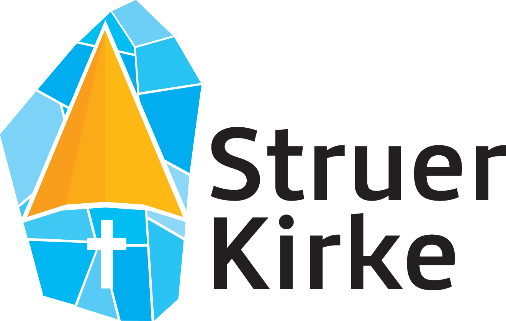 Mandag1. jan 2024Nytårsdag fra anden rækkeSøndag7. jan 20241. s. efter Helligtrekonger fra anden rækkeTirsdag9. jan 2024Søndag14. jan 20242. s. efter Helligtrekonger fra anden rækkeOnsdag17. jan 202418.00                                                     Ung KirkeSøndag21. jan 2024Sidste s. efter Helligtrekonger fra anden rækkeTirsdag23. jan 2024Søndag28. jan 2024Septuagesima fra anden rækkeTirsdag30. jan 2024Søndag4. feb 2024Seksagesima fra anden rækkeMandag5. feb 2024Tirsdag6. feb 2024Søndag11. feb 2024Fastelavn fra anden rækkeTirsdag13. feb 2024Søndag18. feb 20241. s. i Fasten fra anden rækkeTirsdag20. feb 2024Onsdag21. feb 202418.00                                                     Ung KirkeSøndag25. feb 20242. s. i Fasten fra anden rækkeTirsdag27. feb 2024Søndag3. mar 20243. s. i Fasten fra anden rækkeMandag4. mar 2024Søndag10. mar 2024Midfaste fra anden rækkeMandag11. mar 2024Tirsdag12. mar 202409.30                                                      Salmesangsdag for alle 3. kl. i kommunenOnsdag13. mar 202418.00                                                     Ung KirkeSøndag17. mar 2024Mariæ bebudelsesdag fra anden rækkeMandag18. mar 2024Tirsdag19. mar 2024Onsdag20. mar 2024Søndag24. mar 2024Palmesøndag fra anden rækkeTirsdag26. mar 2024Torsdag28. mar 2024Skærtorsdag fra anden række17:00                                                     Skærtorsdagsmåltid i Menighedshuset.Fredag29. mar 2024Langfredag fra anden rækkeSøndag31. mar 2024Påskedag fra anden rækkeMandag1. apr 20242. påskedag fra anden rækkeSøndag7. apr 20241. s. efter påske fra anden rækkeMandag8. apr 2024Tirsdag9. apr 2024Onsdag10. april 202418.00                                                     Ung KirkeLørdag13. apr 2024Søndag14. apr 20242. s. efter påske fra anden rækkeMandag15. apr 2024Tirsdag16. apr 2024Lørdag20. apr 2024Søndag21. apr 20243. s. efter påske fra anden rækkeMandag22. apr 2024Lørdag27. apr 2024Søndag28. apr 20244. s. efter påske fra anden rækkeMandag29. apr 2024Tirsdag30. apr 2024